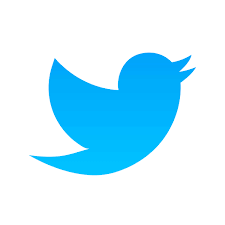 A Guide to Using Twitter What is twitter? Twitter is a website that describes itself as an ‘information network’. You can set up your own profile on twitter (like Facebook), which is your own personalised web page, including information about you (as much or as little as you would like to share), a place for you to type your ‘tweets’ (which we’ll explain below) and a ‘timeline’ in the middle which shows ‘tweets’ from anyone you choose to ‘follow’.What you can you do on twitter?Once you’ve set up a profile on twitter (see below), you can do the following: type short messages ‘tweets’ (up to 280 characters long) that will be seen by anyone following you;join in conversations (via tweets) about your interests, or chat with friends and family, if they're also on the site;